Publicado en Barcelona el 16/10/2017 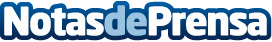 SOM Biotech y Nippon Chemiphar llegan a un acuerdo de colaboración para investigar una nueva indicación huérfana del fármaco bevantolol (Calvan®)SOM Biotech ha determinado y validado un uso totalmente nuevo para el fármaco bevantolol (Calvan®). Actualmente, este fármaco lo comercializa la compañía Japonesa Nippon Chemiphar para el tratamiento de la hipertensión arterial. SOM determinó que el fármaco bevantolol (SOM3355) es un inhibidor eficaz  del Transportador Vesicular de Monoaminas de Tipo 2 (VMAT2)Datos de contacto:Santiago Esteva, Operations Manager, SOM Biotech+34 934 020 150Nota de prensa publicada en: https://www.notasdeprensa.es/som-biotech-y-nippon-chemiphar-llegan-a-un Categorias: Internacional Medicina Industria Farmacéutica Finanzas Emprendedores Recursos humanos Biología http://www.notasdeprensa.es